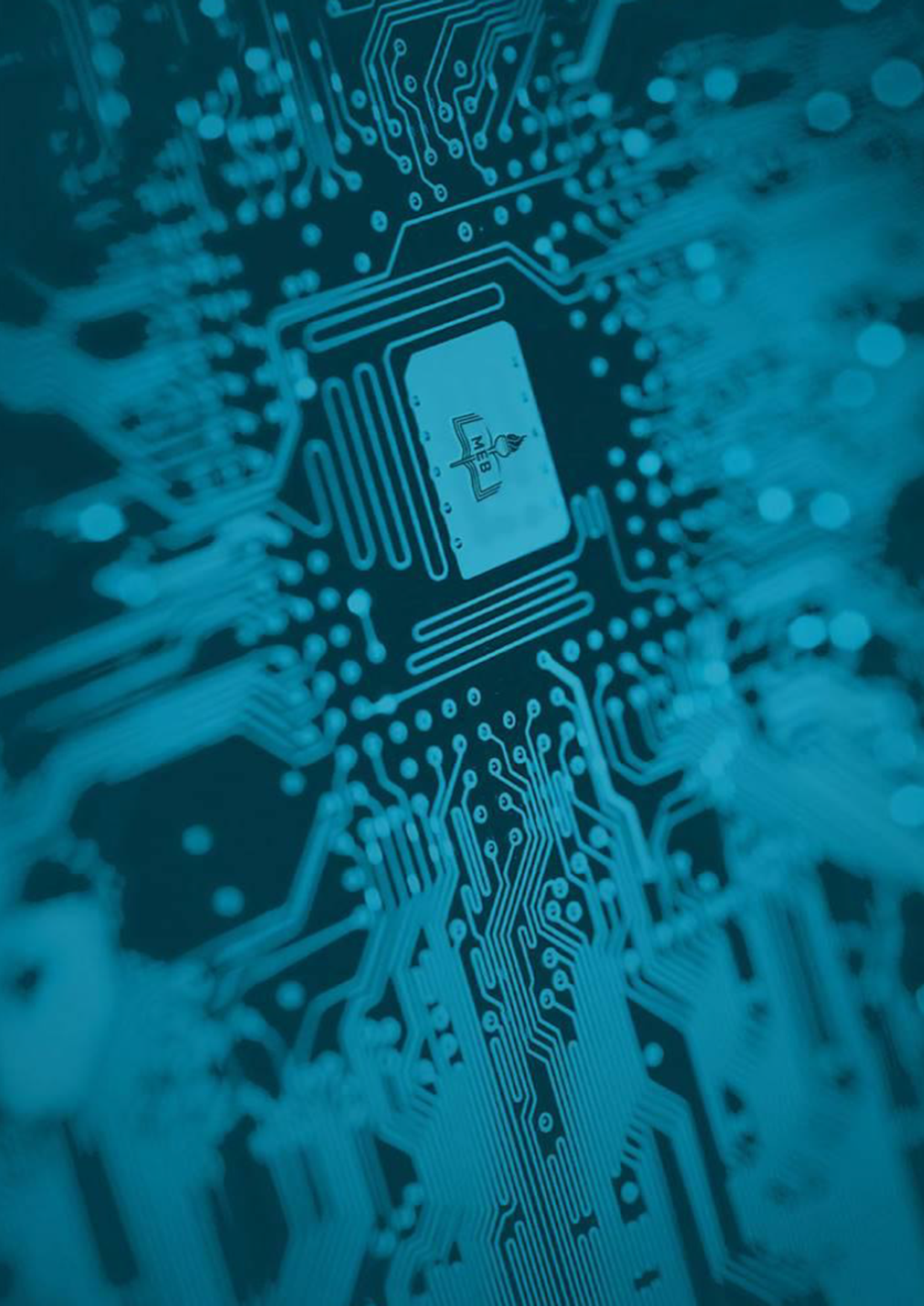 T.C.MİLLÎ EĞİTİM BAKANLIĞIMesleki ve Teknik Eğitim Genel Müdürlüğü14. ULUSLARARASIMEB ROBOT YARIŞMASISERBEST PROJEKATEGORİ KILAVUZUŞANLIURFA-2022SERBEST PROJEYARIŞMA KURALLARIAmaçOrta ve yükseköğretim seviyesindeki meslekî ve teknik eğitim öğrencilerinin bilgi ve becerilerini, hayallerini girişimci bilimsel düşünceyle gerçeğe dönüştürerek bunları sunabileceği bir ortam oluşması için Uluslararası Robot Yarışmaları içerisinde serbest kategoride robot proje yarışması düzenlenmektedir.Konular14. Uluslararası MEB Robot Yarışması Serbest Proje Kategorisi 4 grupta düzenlenecektir. Bu alt gruplar; Biyomimikri, Doğal Afet,Endüstriyel SistemlerMedikal Sistemler Alanları olacaktır.Biyomimikri: Biyo (yaşam) ve mimikri (benzetim) terimlerinin bir araya getirilmesi ile oluşmuştur. Biyomimikri doğadan öğrenen; doğanın formlarını, süreçlerini ve sistemlerini model alan, doğadaki tasarım prensiplerini kullanarak sürdürülebilir çözümler geliştiren inovasyon disiplinidir. En güzel örneklerinden bir tanesi Ayçiçeği – Güneş panelleri benzetimidir. Güneş panelleri, ayçiçekleri gibi güneş ışığını en iyi açıyla alabilmek için güneşin konumuna göre pozisyonlarını otonom olarak değiştirebilmektedirler. Doğal Afet: Doğal afetlerin vereceği can ve mal kayıplarının önlenmesine yönelik; uyarı, korunma, kurtarma vb görevleri gerçekleştirmesi bu kategori başlığı altında temel hedefler arasında sayılabilir.Endüstriyel Sistemler: Hızla gelişen teknoloji, tasarım ve üretimin yeni bir boyut kazanmasına neden olmuştur. Karmaşık üretim sistemlerinin modellenmesi, üretim sistemlerinin iyileştirilmesi, maliyet azalması, sistem kontrol ve tasarımında yenilikçi yaklaşımlara olan talebin artmasına neden olmuştur. Endüstriyel sistemlerin yukarıda belirtilen kıstaslar ışığında inovatif çözümler üretmesine yönelik tasarımlar bu kategorinin konusu arasında sayılabilir.Medikal Sistemler: Bu başlık altında rehabilitasyon robotları, medikal servis robotları ve dezenfeksiyon sistemlerine yönelik cihaz ve robotlar değerlendirmeye alınacaktır.Rehabilitasyon robotları: Fizyolojik veya anatomik bir bozukluğu ya da yetersizliği olan dolayısı ile çevresel kısıtlamalar içinde bulunan bireyin fiziksel, psikolojik, sosyal ve mesleki durumu ile meslek dışı aktivitelerinde mümkün olan en üst fonksiyonel seviyeye ulaştırılması işlemine rehabilitasyon denir. Rehabilitasyon robotlarına örnek; terapatik egzersiz, hareket destekçi / dış iskelet robotları, yürüme rehabilitasyonu robotları ve protezler verilebilir.Medikal servis robotları için; aile üyelerinin ve bakıcıların, sağlık kuruluşlarının, teknoloji sağlayıcılarının, yaşlı veya fiziksel engelli bireylerin ev ve hastane ortamında kullanımı sağlayabilecek ve temel hedefin serbestlik, temkinli olma ve tüm kullanıcılar için özel ihtiyaçları karşılayabilecek nitelikler sunma yönünde olduğunu söylemek mümkündür.Dezenfeksiyon Sistemleri için; enfeksiyona karşı alınan önlemler ve enfeksiyon etkileşimini azaltmaya yönelik uygulamalar bu kategoride değerlendirilecektir. Pandemi dönemini yaşadığımız bu dönemde dezenfeksiyon sistemlerinin önemi bir kez daha ortaya çıkmıştır. Bu alanda el-ayak dezenfeksiyon sistemleri, ortam dezenfeksiyonu ve akıllı maske sistemleri örnek olarak verilebilir.KurallarSerbest proje kategorisine orta öğretim, ön lisans ve lisans öğrencileri katılabileceklerdir.Yarışmaya katılacak ekipler genel kurallar çerçevesinde belirlenir. Her yarışmacı ekip yalnızca bir proje ile yarışmaya katılabilir.Yarışmaya başvuruda bulunulacak projelerin 2022 yılı 14. Uluslararası MEB Robot Yarışması Uygulama Kılavuzu EK-10’daki Proje Planı'na göre hazırlanması gerekir.Aynı ya da başka isimlerle ve/veya aynı ya da benzer içerikle (konuyla) herhangi bir proje yarışmasına bu yarışmanın son başvuru tarihinden önce katılmış veya başvurmuş olan projeler bu yarışmaya katılamaz. Son başvuru tarihinden önce aynı projeyle başka bir yarışmaya katıldığı ya da başvurduğu belirlenen projeler, hangi aşamada olursa olsun yarışmadan eleneceklerdir.TÜBİTAK Ortaöğretim Öğrencileri Araştırma Projeleri Yarışması’na katılan öğrenciler aynı proje ile bu yarışmaya katılamaz.Başvuru için gerekli belgeler, 14. Uluslararası MEB Robot Yarışması Uygulama Kılavuzunun ekinde;Bilimsel Etik ve Proje Katkı Beyanı ve Taahhütname Formu (EK-1),Serbest Proje Başvuru Formu (EK-9),Serbest Proje Robot Kategorisi Proje Planı (EK-10) bulunmaktadır.Tüm belgelerin istenilen zamanda ve formatta doldurulup sisteme yüklenmesi yarışmacıların sorumluğundadır.Tüm yarışmacıların ön değerlendirme için proje dosyalarını (Ek-1, Ek-9 ve Ek-10) imzalı ve onaylı olarak 8 Mayıs 2022 tarihine kadar robot.meb.gov.tr adresinden sisteme giriş yapıp pdf formatında yükleyeceklerdir.Ön değerlendirme sonuçlarına göre, yarışmaya katılmaya hak kazanan projeler 22 Mayıs 2022 tarihinde belirlenecek ve istenen şartlar http://robot.meb.gov.tr adresinde duyurulacaktır.Tüm yarışmacılar, http://robot.meb.gov.tr adresinde yapılacak duyuruları takip etmekle yükümlüdürler. Tüm yarışmacılar, sosyal mesafe kurallarına uymak ve yarışma süresince maske takmak ile yükümlüdürler.Stantların yerleşiminde sosyal mesafe kuralları dikkate alınarak, dezenfektan bulundurulması gerekmektedir. Yarışmacılar jüri üyelerine yapacakları sunum öncesi ve sonrası ellerini dezenfekte etmeli, sunum esnasında sosyal mesafeye dikkat etmelidirler.Ön değerlendirme sonucunda yarışmalara davet edilen yarışmacılar projelerinin poster, broşür, açıklayıcı metin ve gerekiyorsa 3 boyutlu tasarım modelleri oluşturmak zorundadır.Projeler en fazla 80 cm*140 cm*100 cm ebatlarında ve en fazla 80 kg olmalıdır.Yarışmacılar, yarışma için ayrılmış alan içerisinde, stantta sergilenen projenin;Yarışmacıların stantlarına gelen ziyaretçiler için yaptıkları sunum performansı, Sergi alanında projenin tanıtımı,Projeyi açıklayıcı poster ve broşürler,Projenin uygulanabilirliğini,jüri üyelerine göstereceklerdir. Jüri üyeleri yukarıda belirtilen kriterler ışığında bir puanlama gerçekleştirecektir.Jüri heyeti stant başı değerlendirmelerini gerçekleştirdikten sonra, verilen puanlar ön değerlendirme puanı olarak ilan edilecektir. Proje katılım sayısı da göz önünde bulundurularak, jüri heyeti ön değerlendirme sonucunda belirli sayıda projeyi sunum yapmak üzere davet edecektir. Her yarışmacı en fazla 10 dakikalık proje sunumu ve slayt gösterisini jüri üyelerine yapmak zorundadır.Yarışmacılar jüri üyelerine yapacakları gösteriler için gerekli tüm donanımları getirmek zorundadırlar.Serbest proje kategori robotları/projeleri, jüri üyeleri tarafından aşağıdaki kıstaslar göz önünde bulundurularak toplam yüz (100) puan üzerinden değerlendirilecektir; İnovasyonOtonomluk Tasarım (Performans, Maliyet, Basitlik)Uygulanabilirlik Projenin Güncelliği Sunum Performansı Yukarıdaki kıstaslar göz önüne alınarak yapılan jüri üyeleri tarafından yapılacak nihai puanlama sonucunda,  yarışmanın birinci, ikinci ve üçüncüleri belirlenecektir.Başvuruların DeğerlendirilmesiProje Rehberine uygun olarak hazırlanmış olduğu belirlenen projeler önce, ilgili jürilerce, “Proje Raporu” üzerinden ön değerlendirmeye alınacaktır. Bu değerlendirmede eksiklik görülen projeler için ek süre verilecektir.Projelerin, öğrencilerin özgün düşüncelerinden kaynaklanmış, kendileri tarafından şekillendirilmiş, danışarak ama kendi bilgi ve becerileri ile tamamlanmış olması beklenmektedir. Böyle olmadığı belirlenen projelerde, proje sahibi öğrenciler ve danışmanlar yarışmadan eleneceklerdir.Finale çağırılan projeler jüriler tarafından mülakata alınacaktır. Mülakat sırasında gerekli olan bilgisayar ve projeksiyon cihazı organizasyon tarafından temin edilecektir. (Bunların dışında kullanılması öngörülen teknik donanım yarışmacılar tarafından temin edilecektir).ÇALIŞMA TAKVİMİYarışma Sırasında Sahada Dikkat Edilecek COVID-19 Pandemi KurallarıYarışma alanına girmeden önce ellerinizi dezenfektan ile temizleyiniz.Yarışma için yarış alanına girdiğinizde maskenizi burnunuzu kapatacak şekilde taktığınızdan emin olunuz.Robotunuzun hakemler tarafından kontrolü yapılması için hakem masası arkasında (veya yanında) mesafenizi koruyarak bekleyiniz.ç-	Yarışmalar sırasında hiçbir yarışmacı maskesini çıkartamaz, yarışma alanına maskesiz giremez.Yarış sonunda sosyal mesafeye dikkat edecek şekilde robotunuzu alıp, yarışma alanını terk ediniz.Ön Değerlendirme ve Düzeltmeler8-22 Mayıs 2022Yarışamaya Katılmaya Hak Kazanan Projelerin Açıklanması22 Mayıs 2022Yarışmalar13-16 Haziran 2022